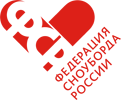 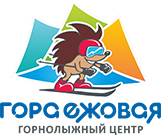 ОФИЦИАЛЬНОЕ ПРИГЛАШЕНИЕВсероссийские соревнования в дисциплинах сноуборд-кросс(индивидуальная гонка/ группа смешанная), Биг-эйр.Свердловская область, г. Кировград, ГЛК «Ежовая»16 – 20 марта 2022 г.Дорогие друзья!Федерация сноуборда России, ГЛК «Ежовая», Региональное Отделение «Федерации сноуборда России» в Свердловской области приглашает Вас принять участие:Всероссийские соревнования в дисциплинах сноуборд-кросс(индивидуальная гонка / группа смешанная), Биг-эйр.ПРОГРАММА СОРЕВНОВАНИЙ16 Марта 2022 г. День приезда17 Марта 2022г. Официальная тренировка Сноуборд-Кросс SBX, Биг-эйр BA11-12:00 Комиссия по допуску12:00 – Совещание представителей команд13:00-15:00 Официальная тренировка18 Марта 2022г. Соревнования Сноуборд Кросс10:40-11:00 Просмотр трассы11:00-11:40 Тренировка11:40-12:00 Подготовка трассы12:00-14:30 Квалификация 1,216:00 Финалы16:30 Награждение19 Марта 2022г. Соревнования Биг-эйр10:30-11:30 Тренировка11:30-12:00 Подготовка трассы12:00-15:30 Квалификация 1,215:30-16:30 Финалы17:00 - Награждение20 Февраля 2022г. День отъездаВопросы по размещению ГЛК «Ежовая» https://ezhovaya.ural.ski/hotels/gostinica_velvet_ezhovaya/Тел. 8(343)3-420-420Расходы на проезд, проживание, питание, канатной дороги, а также услуги отеля в период проведения мероприятия оплачиваются за счет командирующих организаций.Предварительные заявки направлять:Ксения Харламова Игоревнаksu-harlam@yandex.ruК заявке прилагаются следующие документы:
паспорт гражданина Российской Федерации, для спортсменов, не достигших 14 лет -свидетельство о рождении;оригинал договора страхования жизни и здоровья от несчастных случаев;оригинал полиса обязательного медицинского страхования;зачётная классификационная книжка;отрицательный результат лабораторного исследования на коронавирусную   инфекцию (COVID-19), проведённого не ранее 48 часов до прибытия на место проведения соревнований.При отсутствии любого из вышеуказанных документов на комиссии по допуску, спортсмен к спортивным соревнованиям не допускается.Внимание! В соответствии с Регламентом Министерства спорта Российской Федерации от 31. 07. 2020 г. по организации и проведению официальных спортивных мероприятий на территории Российской Федерации в условиях сохранения рисков распространения COVID-19, допуск участников будет осуществятся при наличии сертификата вакцинации от COVID-19 в течении последних 6-ти месяцев или отрицательного результата лабораторного исследования на новую короновирусную инфекцию (COVID-19), проведенного методом ПЦР с получением результата не ранее 3 календарных дней до начала мероприятия;

Данное приглашение является официальным